На № 38-Исх-2629 от 22.04.2021Заключение об оценке регулирующего воздействия проекта 
постановления Правительства Ханты-Мансийского автономного 
округа – Югры «О внесении изменений в постановление ПравительстваХанты-Мансийского автономного округа – Югры от 5 октября 2018 года 
№ 357-п «О государственной программе Ханты-Мансийского автономного округа – Югры «Развитие промышленности и туризма» (далее – проект, постановление № 357-п) Департамент экономического развития Ханты-Мансийского автономного округа – Югры (далее – уполномоченный орган, автономный округ) в соответствии с пунктом 2.2 Порядка проведения оценки регулирующего воздействия (далее – ОРВ) проектов нормативных правовых актов, подготовленных исполнительными органами государственной власти автономного округа, экспертизы и оценки фактического воздействия нормативных правовых актов автономного округа, затрагивающих вопросы осуществления предпринимательской 
и инвестиционной деятельности, утвержденного постановлением Правительства автономного округа от 30 августа 2013 года № 328-п 
(далее – Порядок), рассмотрев проект, пояснительную записку, свод предложений по результатам проведения публичных консультаций, сводный отчет об ОРВ проекта (далее – свод предложений, сводный отчет), подготовленные Департаментом промышленности автономного округа (далее – Департамент, регулирующий орган), сообщает следующее.Проект направлен регулирующим органом для подготовки настоящего заключения впервые. В соответствии с подпунктом 2.1 Порядка проект рассмотрен 
на заседании Общественного совета при Департаменте (протокол 
от 12 марта 2021 года № 4).Проект отнесен к высокой степени регулирующего воздействия, поскольку в нем содержатся положения, устанавливающие новые обязанности для субъектов предпринимательской и инвестиционной деятельности.Информация об ОРВ проекта размещена на Портале проектов нормативных правовых актов http://regulation.admhmao.ru (далее – Портал) 18 марта 2021 года (ID №: 01/01/03-21/00029430). Регулирующим органом проведены публичные консультации 
по проекту в период с 18 марта по 14 апреля 2021 года. Онлайн-трансляция публичного обсуждения проекта проведена 
20 апреля 2021 года с использованием сервиса для организации видеоконференций «Zoom».О проведении публичных консультаций по проекту письменно проинформированы Уполномоченный по защите прав предпринимателей 
в автономном округе, Союз турпредприятий Югры (город Ханты-Мансийск). В ходе проведения публичных консультаций поступили отзывы 
об отсутствии предложений и замечаний к проекту от Уполномоченного по защите прав предпринимателей в автономном округе, Союза турпредприятий Югры, а также пользователя Портала Ивановой Светланы (mini2006@list.ru).Проектом предлагается внести изменения в приложения 11, 12, 17 
к постановлению № 357-п в части уточнения условий предоставления субсидий юридическим лицам (за исключением государственных (муниципальных) учреждений), индивидуальным предпринимателям, реализующим проекты в сфере внутреннего и въездного туризма 
в автономном округе.Уполномоченным органом проведен мониторинг нормативных правовых актов субъектов Российской Федерации, которыми устанавливаются аналогичные меры поддержки в сфере внутреннего 
и въездного туризма.Анализ указанных нормативных правовых актов показал, 
что в субъектах Российской Федерации и в автономном округе применяется схожее правовое регулирование, отличающееся в части:1) количества требований, предъявляемых к получателям (соискателям) субсидии:- в ЯНАО – 8;- в автономном округе – 6;2) формы подачи заявки на получение субсидии:- в ЯНАО – электронная;- в автономном округе – на бумажном носителе;3) количества документов, представляемых получателем (соискателем):- в ЯНАО – 1 (для юридических лиц), 2 (для индивидуальных предпринимателей), 3 (для физических лиц);- в автономном округе – 11.В соответствии с информацией регулирующего органа, отраженной 
в сводном отчете, группой потенциальных адресатов правового регулирования, являются: - 984 хозяйствующих субъекта (юридические лица, индивидуальные предприниматели), реализующих проекты в сфере внутреннего 
и въездного туризма в автономном округе;- 1 исполнительный орган государственной власти автономного округа (Департамент).В соответствии с Методикой оценки стандартных издержек субъектов предпринимательской и инвестиционной деятельности, возникающих в связи с исполнением требований регулирования, утвержденной приказом уполномоченного органа от 30 сентября 2013 года № 155, регулирующим органом произведен расчет информационных издержек одного потенциального получателя субсидии, связанных 
с необходимостью проведения экспертизы проектной документации, результатов инженерных изысканий, которые составят 50 000,0 рублей, либо экспертизы достоверности определения сметной стоимости в размере 10 000,0 рублей (в зависимости от направления расходов, предусмотренных проектом).Предполагаемые доходы одного потенциального адресата регулирования могут составить до 80% от суммы документально подтвержденных расходов, принимаемых к возмещению, но не свыше 500,0 тыс. рублей.Планируемые расходы бюджета автономного округа на выплату субсидий из бюджета автономного округа, предусмотренных приложениями 11, 12, 17 к государственной программе автономного округа «Развитие промышленности и туризма», утвержденной постановлением № 357-п, на период 2021-2025 годов составят 43 500 тыс. рублей.По результатам рассмотрения документов установлено, что при осуществлении ОРВ проекта процедуры, предусмотренные Порядком, 
не соблюдены.На Портале при формировании паспорта проекта не размещена информация (протокол, выписка из протокола) об обсуждении проекта 
на заседании Общественного совета при Департаменте (пункт 4.1 Порядка), а также свод предложений по итогам проведения публичных консультаций (пункт 4.11 Порядка).Не представлены документы, подтверждающие проведение онлайн-трансляции публичного обсуждения проекта. Учитывая, что онлайн-трансляция публичного обсуждения проекта является одной 
из форм получения мнения участников публичных консультаций, соответствующей формату совещаний, рекомендуется итоги онлайн-обсуждения фиксировать в протоколе, в том числе содержащем информацию об участниках совещания, рассматриваемых вопросах, мнениях участников и принятых решениях.Отсутствует информация о привлечении к участию 
в публичных консультациях Союза «Торгово-промышленная палата Ханты-Мансийского автономного округа – Югры», являющегося инициатором разработки проекта, либо информация о рассмотрении Департаментом письма названного бизнес-сообщества (№ 177/2 
от 5 февраля 2021 года) о необходимости внесения изменений 
в постановление № 357-п.В своде предложений не представлена позиция регулирующего органа по результатам рассмотрения отзывов участников публичных консультаций, также не отражено мнение пользователя Портала Ивановой Светланы о поддержке предлагаемого правового регулирования.В пояснительной записке в нарушение пункта 4.13 Порядка отсутствуют сведения о проблеме, на решение которой направлено предлагаемое проектом правовое регулирование, а также оценка негативных эффектов от наличия данной проблемы.Сводный отчет подготовлен без учета Методических рекомендаций по проведению ОРВ, утвержденных приказом № 155 
(далее – Методические рекомендации):- форма представленного сводного отчета не соответствует утвержденной;- в пункте 3.1 описание проблемы приведено без учета положений пункта 6.6 Методических рекомендаций;- в пункте 3.2 информация не поддается анализу в виду некорректности формулировки проблемы, указанной в пункте 3.1 настоящего отчета; - в пункте 3.3 информация о возникновении проблемы, принятых мерах, направленных на ее решение, затраченных ресурсах, приведена без учета пунктов 6.7-6.9 Методических рекомендаций;- в пункте 3.4 отсутствует описание условий, при которых проблема может быть решена без вмешательства государства (пункт 6.10 Методических рекомендаций);- в пункте 3.5 ссылка на нормативные правовые акты безосновательна, поскольку таковые не содержат сведений о проблеме;- в пункте 3.6 информация приведена без учета пункта 6.11 Методических рекомендаций, что не позволяет охарактеризовать проблему и оценить масштаб связанных с ней негативных последствий;- в пункте 4.1 отсутствуют описание опыта решения аналогичных проблем и выводы об эффективности введенных норм регулирования 
в других субъектах Российской Федерации (пункт 6.12 Методических рекомендаций); - в пунктах 5.1, 12.1 цель правового регулирования приведена без учета пункта 6.13 Методических рекомендаций, что не характеризует предлагаемый проектом способ правового регулирования как наиболее эффективный; - в пункте 5.4 ссылка на нормативные правовые акты безосновательна, поскольку таковые не содержат информации о целях предлагаемого правового регулирования;- в пункте 6.1 отсутствует описание предлагаемого способа решения проблемы и преодоления связанных с ней негативных эффектов 
(пункт 6.16 Методических рекомендаций);- в пункте 6.2 отсутствует описание иных дополнительных способов решения проблемы (пункт 6.15 Методических рекомендаций), кроме того не приведена оценка альтернатив, предлагаемых в том числе Союзом «Торгово-промышленная палата Ханты-Мансийского автономного округа – Югры» (например, предоставление заявителям имущественной поддержки, изменение перечня затрат, принимаемых к возмещению за счет средств субсидии, предоставление субсидии на финансовое обеспечение затрат, предоставление микрозаймов, иных преференций);- в пункте 6.3 вывод о выборе предлагаемого способа решения проблемы не подтвержден соответствующими обоснованиями (пункт 6.16 Методических рекомендаций), а также не соответствует содержанию проекта;- в пункте 7.1 информация о группе участников отношений, интересы которых будут затронуты предлагаемым регулированием, 
не соответствует содержанию проекта;- в разделе 8 отсутствует информация об изменяемых функциях, полномочиях, обязанностях и правах  исполнительных органов государственной власти и органов местного самоуправления муниципальных образований автономного округа, указанных в разделе 7 сводного отчета, которые вводятся, отменяются или изменяются проектом (пункт 6.18 Методических рекомендаций);- в разделе 9 не проведена оценка возможных поступлений бюджета автономного округа (пункт 6.21 Методических рекомендаций);- в пункте 10.1 описание групп участников отношений не в полной мере соответствует содержанию пункта 7.1 настоящего отчета;- в пункте 10.2 описание новых обязанностей субъектов предпринимательской деятельности не в полной мере соответствует содержанию проекта (отсутствует информация о необходимости проведения экспертизы проектной документации, результатов инженерных изысканий либо экспертизы достоверности определения сметной стоимости);- в пункте 10.3 описание порядка организации исполнения обязанностей и ограничений субъектами бизнеса приведено без учета вносимых проектом изменений;- в пункте 10.4 отсутствует детальный расчет издержек (пункт 6.24 Методических рекомендаций), что не позволяет провести объективную оценку заявленных расходов субъектов предпринимательской деятельности. Обращается внимание, что в сводном отчете допускается описание и оценка расходов (доходов) субъектов правового регулирования без приведения алгоритма расчета, при этом расчет должен быть приведен 
в виде отдельного приложения к сводному отчету;- в разделе 11 описание рисков не соответствует содержанию проекта и приведено без учета положений пунктов 6.25-6.27 Методических рекомендаций, не проведена оценка рисков невостребованности меры государственной поддержки, недостаточности механизмов для реализации предложенного способа решения проблемы и т.п. Кроме того, в пункте 11.5 информация о нормативном правовом акте избыточна, поскольку таковой не содержит информации о рисках решения проблемы предложенным способом регулирования и описания методов контроля выбранного способа достижения целей регулирования; - в пункте 12.2 информация приведена без учета пункта 6.28 Методических рекомендаций;- в пункте 12.5 информация противоречит пункту 11.3 настоящего отчета, предусматривающему мониторинг реализации мероприятий 
в качестве метода контроля эффективности избранного способа достижения целей регулирования; - в пункте 12.7 информация о нормативном акте Департамента избыточна, поскольку таковой не является источником информации для расчета индикаторов достижения целей регулирования.Также имеются замечания к порядкам предоставления субсидий 
(в редакции, предлагаемой проектом), редакция отдельных положений которых может повлечь неоднозначную практику правоприменения 
и не в полной мере соответствует Общим требования, утвержденным постановлением Правительства Российской Федерации от 18 сентября 2020 года № 1492 (далее – Общие требования). Так, в приложении 11 к постановлению 357-п:в пункте 2.4:в абзаце 9 установлено требование о включении в объявление
о проведении отбора информации о порядке отзыва Заявок, их возврата, внесения в них изменений, при этом в настоящем приложении механизм отзыва (возврата) заявки или внесения в нее изменений 
не регламентирован;в абзаце 15 информация о лимитах бюджетных обязательств 
на предоставление субсидии избыточна;в пункте 2.3:абзац 3 в части требования о ненахождении юридического лица 
в процессе реорганизации не в полной мере соответствует подпункту «в» пункта 4 Общих требований;2.2. в абзаце 7 требование о неполучении средств из федерального бюджета и местных бюджетов автономного округа противоречит абзацу 3 подпункта «в» пункта 4 Общих требований, предусматривающему условие о неполучении средств из бюджета того уровня бюджетной системы Российской Федерации из которого планируется предоставление субсидии;3. требование о представлении заявителем документов, предусмотренных подпунктами 2.4.5, 2.4.7, 2.4.10, установлено без оценки возможности их получения в порядке межведомственного информационного взаимодействия с органами государственной власти, 
в распоряжении которых они находятся;4. в пункте 2.4.9 требование о представлении согласия 
на публикацию в информационно-телекоммуникационной сети «Интернет» информации о соискателе субсидии в виде отдельного документа противоречит подпункту «д» пункта 4 Основных требований, предусматривающему информацию о таком согласии непосредственно 
в заявлении;5. в абзаце 1 пункта 2.6 срок подготовки и направления межведомственных запросов указан без учета возможности 
его оптимизации;6. в абзаце 3 пункта 2.13 не регламентирован порядок проверки соблюдения требования об отнесении изделий к изделиям народных художественных промыслов; 7. в пункте 2.17 момент (событие) начала исчисления срока для организации выезда на место ведения хозяйственной деятельности установлен без учета хронологической последовательности и сроков выполнения предшествующих административных процедур. Кроме того, отсутствует информация о том, в каких днях (календарных или рабочих) исчисляется срок уведомления соискателя субсидии о предстоящей проверке;8. в пункте 2.18 отсутствует описание административных действий, выполняемых Департаментом в рамках проведения отбора, учитывая, 
что рассмотрение заявок осуществляется Комиссией;9. в пункте 2.23 информация о критериях принятия Комиссией решения, установлена без учета положений пунктов 2.22, 2.26 настоящего приложения;10. в разделе 3 отсутствует информация о возможности заключения соглашения в государственной интегрированной информационной системе управления общественными финансами «Электронный бюджет», предусмотренной подпунктом «и» пункта 5 Общих требований;11. в пункте 3.5 определены полномочия Департамента 
по определению порядка, сроков и формы предоставления отчетности 
о достижении результатов при этом не указан вид правового акта, 
в котором данный порядок закреплен;12. абзац 5 пункта 3.6 частично дублирует содержание пункта 3.5;13. в пункте 3.8 избыточно установлено ограничение для заявителя 
по распоряжению имуществом, принадлежащем ему на праве собственности, расходы, по приобретению которого предъявлены 
к возмещению за счет средств субсидии;14. в абзаце 2 пункта 3.9 основание отказа установлено без оценки возможности его реализации, без учета того что проект соглашения, направляемого Департаментом, разрабатывается в соответствии с типовой формой, утверждаемой Депфином Югры;15. пункты 3.10, 3.12 дублируют содержание пункта 3.14; 16. в пункте 3.16 информация избыточна;17. в пункте 4.1 имеется неопределенность того, что является отчетным периодом, по истечении которого представляется отчетность 
о достижении результата предоставления субсидии, поскольку настоящее приложение закрепляет полномочия Департамента по определению порядка, сроков и форм представления отчетности и не содержит описание такого порядка;18. пункт 5.2 противоречит пункту 7 Общих требований, предусматривающему меры ответственности за нарушение условий, целей и порядка предоставления субсидий;19. в разделе 5 не регламентирован порядок принятия Департаментом решения о возврате субсидии (срок принятия такого решения и момент начала его исчисления);20. в пункте 5.5 отсутствует информация об органе государственной власти, на счет которого осуществляется возврат субсидии.В приложении 12 к постановлению № 357-п:- имеются замечания, аналогичные указанным в пунктах 1, 2, 4, 10, 11, 14-20 к приложению 11 к постановлению № 357-п;- в пункте 2.1 положения о проведении отбора в соответствии 
с очередностью поступления документов на получение субсидии избыточны;- в абзаце 2 пункта 2.3 требование о нахождении туроператора 
на налоговом учете в Российской Федерации избыточно, исходя из того, что данное положение предусмотрено законодательством Российской Федерации о налогах и сборах.В приложении 17 к постановлению № 357-п имеются замечания, аналогичные указанным в пунктах 1, 2, 4, 10, 11, 14-20 к приложению 11 
к постановлению № 357-п.Кроме того, учитывая практику ЯНАО, в целях оптимизации процесса подачи заявки соискателями субсидии, и сокращения расходов, связанных с формированием пакета документов на бумажном носителе 
и его направлением почтовым отправлением, предлагается рассмотреть возможность осуществления подачи заявки в электронной форме.На основании изложенного, проект остается без согласования 
и подлежит направлению в адрес уполномоченного органа после устранения выявленных замечаний, повторного проведения процедур, предусмотренных Порядком, начиная с соответствующей невыполненной или выполненной ненадлежащим образом процедуры.Обращается внимание на необходимость полного и своевременного выполнения действий на Портале, в том числе:прикрепления настоящего заключения к проекту (ID №: 01/01/03-21/00029430);необходимость в дальнейшем обеспечения поступления отзывов участников публичных консультаций в электронном виде 
с использованием сервисов Портала, в соответствии с функциями регулирующего органа, предусмотренными пунктом 2.1 Порядка.Исполнитель: Консультант отдела оценки регулирующего воздействия управления государственного регулирования Постникова Ксения Сергеевна, тел. 36-01-90 (доб. 4398) 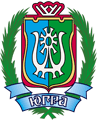 ДЕПАРТАМЕНТ ЭКОНОМИЧЕСКОГО РАЗВИТИЯХАНТЫ-МАНСИЙСКОГО АВТОНОМНОГО ОКРУГА – ЮГРЫ(ДЕПЭКОНОМИКИ ЮГРЫ)ул. Мира, д. 5, г. Ханты-Мансийск,Ханты-Мансийский автономный округ – Югра(Тюменская область), 628006,Телефон: (3467) 39-20-58Факс: (3467) 39-21-02E-mail: Econ@admhmao.ru[Номер документа][Дата документа]22-Исх-5657 От: 18.05.2021№ п/пНаименование нормативного правового актаСодержание правового регулирования аналогичной проблемы Содержание предлагаемой редакции приложения 11 к постановлению 
№ 357-п 1.Постановление Правительства Ямало-Ненецкого автономного округа от 25 марта 
2021 года № 219-П
«Об утверждении Порядка предоставления субсидий для поддержки проектов 
в области внутреннего 
и въездного туризма 
в Ямало-Ненецком автономном округе 
и признании утратившими силу некоторых постановлений Правительства Ямало-Ненецкого автономного округа» 
(далее – постановление № 219-П)1) Соискатели субсидии – юридические лица (за исключением субсидий государственным (муниципальным) учреждениям), индивидуальные предприниматели, а также физические лица – производители товаров, работ, услуг для поддержки проектов в области внутреннего и въездного туризма в Ямало-Ненецком автономном округе (далее – ЯНАО).2) Субсидия предоставляется с целью финансового обеспечения (возмещения) затрат в связи разработкой проектов в области внутреннего и въездного туризма в автономном округе, их реализации, достижения практических результатов по становлению, развитию и совершенствованию индустрии внутреннего и въездного туризма, отдыха, сервиса и сопутствующей инфраструктуры в автономном округе.3) Для получения субсидии соискатели субсидии должны соответствовать следующим требованиям:- у соискателя должна отсутствовать неисполненная обязанность по уплате налогов, сборов, страховых взносов, пеней, штрафов, процентов, подлежащих уплате в соответствии с законодательством Российской Федерации о налогах и сборах;- соискатель не должен являться иностранным юридическим лицом, а также российским юридическим лицом, в уставном (складочном) капитале которого доля участия иностранных юридических лиц, местом регистрации которых является государство или территория, включенные в утвержденный Министерством финансов Российской Федерации перечень государств и территорий, предоставляющих льготный налоговый режим налогообложения и (или) не предусматривающих раскрытия и предоставления информации при проведении финансовых операций (офшорные зоны), в совокупности превышает 50%;- соискатель – юридическое лицо не должно находиться в процессе реорганизации (за исключением реорганизации в форме присоединения к соискателю другого юридического лица), ликвидации, в отношении него не введена процедура банкротства, деятельность соискателя не приостановлена в порядке, предусмотренном законодательством Российской Федерации, а соискатель – индивидуальный предприниматель не должен прекратить деятельность в качестве индивидуального предпринимателя;- на имущество соискателя не должен быть наложен арест или предъявлено требование о взыскании;- соискатель не должен получать средства из окружного бюджета на основании иных нормативных правовых актов автономного округа на цели, указанные в пункте 1.2 постановления 
№ 219-П;- у соискателя должна отсутствовать просроченная задолженность по возврату в окружной бюджет субсидий, бюджетных инвестиций, предоставленных в том числе в соответствии с иными правовыми актами, а также иная просроченная (неурегулированная) задолженность по денежным обязательствам перед окружным бюджетом;- соискатель – физическое лицо – производитель товаров, работ, услуг должно быть зарегистрировано по месту жительства (по месту пребывания) на территории автономного округа;- соискатель – юридическое лицо или индивидуальный предприниматель должен быть зарегистрирована территории автономного округа.4) Для участия в отборе соискатели субсидии подают заявку через официальный сайт конкурса путем заполнения всех полей с приложением документов:    - проект по форме согласно приложению № 4 
к постановлению № 219-П;    -   согласие   на  обработку  персональных данных  по  форме  согласно приложению    №   3   
к   постановлению № 219-П  (для индивидуальных предпринимателей);- копия паспорта (для физических лиц);    - копия свидетельства о постановке на учет физического лица в налоговом органе (для физических лиц);    -  дополнительные  материалы (рекомендации, статьи в средствах массовой информации,  таблицы,  фото-,  видео-  и  другие  материалы  на  усмотрение соискателя субсидии).5) Порядок отбора соискателей субсидии – отбор организаций осуществляется на конкурсной основе конкурсной комиссией. Решения комиссии носят рекомендательный характер.1) Соискатели субсидии – юридические лица (за исключением государственных (муниципальных) учреждений), индивидуальные предприниматели, реализующие проекты в сфере внутреннего и въездного туризма в автономном округе, соответствующие условиям Федерального закона от 24 июля 
2007 года № 209-ФЗ «О развитии малого и среднего предпринимательства в Российской Федерации». 2) Субсидия предоставляется с целью возмещения из бюджета автономного округа части затрат, направленных на развитие и совершенствование инфраструктуры объектов туристской индустрии, туристских маршрутов культурно-познавательного, этнографического, сельского и активного видов туризма, производство и реализацию туристской сувенирной продукции.3) Для получения субсидии соискатели субсидии должны соответствовать следующим требованиям:- не имеют неисполненной обязанности по уплате налогов, сборов, страховых взносов, пеней, штрафов, процентов, подлежащих уплате в соответствии с законодательством Российской Федерации о налогах и сборах;- соискатели субсидии юридические лица не находятся в процессе реорганизации, ликвидации, в отношении них не введена процедура банкротства, их деятельность не приостановлена в порядке, предусмотренном законодательством Российской Федерации, а индивидуальные предприниматели не прекратили деятельность в качестве индивидуальных предпринимателей;- в реестре дисквалифицированных лиц отсутствуют сведения о дисквалифицированных руководителе, членах коллегиального исполнительного органа, лице, исполняющем функции единоличного исполнительного органа, или главном бухгалтере Заявителя, являющегося юридическим лицом, об индивидуальном предпринимателе;- не являются иностранным юридическим лицом, а также российскими юридическими лицами, в уставном (складочном) капитале которых доля участия иностранных юридических лиц, местом регистрации которых является государство или территория, включенные в утверждаемый Министерством финансов Российской Федерации перечень государств и территорий, предоставляющих льготный налоговый режим налогообложения и (или) не предусматривающих раскрытия и предоставления информации при проведении финансовых операций (офшорные зоны), в совокупности превышает 50% (для юридических лиц);- не имеют просроченной задолженности по возврату в бюджет автономного округа субсидий, бюджетных инвестиций, предоставленных в том числе в соответствии с иными правовыми актами, и иной просроченной задолженности перед бюджетом автономного округа, а также не имеют в течение последних 3 лет нарушений порядка и целевого использования указанных средств;- не получают средства из федерального бюджета, бюджета автономного округа, местных бюджетов автономного округа на основании иных нормативных правовых актов на цель, указанную в пункте 1.1 приложения № 11 к постановлению № 357-п.4) Для участия в отборе на получение субсидии Заявители представляют в Департамент заявку на бумажном носителе или почтовым отправлением, в которую входят:- заявление о предоставлении Субсидии, составленное по форме, утвержденной приказом Департамента;- паспорт Заявки по форме, утвержденной приказом Департамента;- копия проектной документации, в которую входят чертежи с указанием размера помещений, их планировки, схемы и карта расположения объекта, разработанная согласно обязательствам, предусмотренным техническими условиями (для направлений расходов, указанных в подпунктах 1.6.1, 1.6.2.2 пункта 1.6 приложения № 11 к постановлению № 357-п);- копия сметного расчета (для направлений расходов, указанных в подпунктах 1.6.1, 1.6.2.2 пункта 1.6 приложения № 11 к постановлению № 357-п);- копии документов, подтверждающих расходы, в том числе получение товара или оказание услуги (товарные накладные, акты приема-передачи, акты выполненных работ и иные первичные учетные документы), для объектов, подлежащих государственной регистрации – правоустанавливающих документов, подтверждающих наличие объекта в собственности;- копия(и) договора(ов) с туроператором(ами) по включению объекта(ов) туристской индустрии или транспортного(ых) средства(средств) в туристский продукт туроператора (для направлений, указанных в подпунктах 1.6.1, 1.6.2.1 пункта 1.6 приложения № 11 к постановлению № 357-п);- копия(и) договора(ов) с организацией(ями) торговли и (или) туристской индустрии на реализацию сувенирной продукции (для направления, указанного в подпункте 1.6.2.2 пункта 1.6 приложения № 11 к постановлению № 357-п);- копию паспорта транспортного средства, свидетельства о регистрации транспортного средства (для направления, указанного в подпункте 1.6.2.1 пункта 1.6 приложения № 11 к постановлению № 357-п);- справку о просроченной задолженности по субсидиям, бюджетным инвестициям и иным средствам, предоставленным из бюджета автономного округа, по форме, установленной Департаментом финансов автономного округа, на первое число месяца подачи Заявки;- согласие на публикацию (размещение) в информационно-телекоммуникационной сети Интернет сведений о себе, информации о Заявке, иной информации о себе, связанной с проведением отбора, а также согласие на обработку персональных данных;- копия положительного заключения экспертизы проектной документации, результатов инженерных изысканий, выполненных для подготовки проектной документации, в соответствии с Градостроительным кодексом Российской Федерации либо копию положительного заключения экспертизы достоверности определения сметной стоимости – для направлений расходов, предусмотренных подпунктами 1.6.1, 1.6.2.2 пункта 1.6 приложения № 11 к постановлению № 357-п.5) Порядок отбора соискателей субсидии – отбор организаций осуществляется на конкурсной основе комиссией по отбору заявок. Решения комиссии носят рекомендательный характер.Постановление Правительства Ямало-Ненецкого автономного округа от 25 марта 
2021 года № 219-П
«Об утверждении Порядка предоставления субсидий для поддержки проектов 
в области внутреннего 
и въездного туризма 
в Ямало-Ненецком автономном округе 
и признании утратившими силу некоторых постановлений Правительства Ямало-Ненецкого автономного округа» 
(далее – постановление № 219-П)1) Соискатели субсидии – юридические лица (за исключением субсидий государственным (муниципальным) учреждениям), индивидуальные предприниматели, а также физические лица – производители товаров, работ, услуг для поддержки проектов в области внутреннего и въездного туризма в Ямало-Ненецком автономном округе (далее – ЯНАО).2) Субсидия предоставляется с целью финансового обеспечения (возмещения) затрат в связи разработкой проектов в области внутреннего и въездного туризма в автономном округе, их реализации, достижения практических результатов по становлению, развитию и совершенствованию индустрии внутреннего и въездного туризма, отдыха, сервиса и сопутствующей инфраструктуры в автономном округе.3) Для получения субсидии соискатели субсидии должны соответствовать следующим требованиям:- у соискателя должна отсутствовать неисполненная обязанность по уплате налогов, сборов, страховых взносов, пеней, штрафов, процентов, подлежащих уплате в соответствии с законодательством Российской Федерации о налогах и сборах;- соискатель не должен являться иностранным юридическим лицом, а также российским юридическим лицом, в уставном (складочном) капитале которого доля участия иностранных юридических лиц, местом регистрации которых является государство или территория, включенные в утвержденный Министерством финансов Российской Федерации перечень государств и территорий, предоставляющих льготный налоговый режим налогообложения и (или) не предусматривающих раскрытия и предоставления информации при проведении финансовых операций (офшорные зоны), в совокупности превышает 50%;- соискатель – юридическое лицо не должно находиться в процессе реорганизации (за исключением реорганизации в форме присоединения к соискателю другого юридического лица), ликвидации, в отношении него не введена процедура банкротства, деятельность соискателя не приостановлена в порядке, предусмотренном законодательством Российской Федерации, а соискатель – индивидуальный предприниматель не должен прекратить деятельность в качестве индивидуального предпринимателя;- на имущество соискателя не должен быть наложен арест или предъявлено требование о взыскании;- соискатель не должен получать средства из окружного бюджета на основании иных нормативных правовых актов автономного округа на цели, указанные в пункте 1.2 постановления 
№ 219-П;- у соискателя должна отсутствовать просроченная задолженность по возврату в окружной бюджет субсидий, бюджетных инвестиций, предоставленных в том числе в соответствии с иными правовыми актами, а также иная просроченная (неурегулированная) задолженность по денежным обязательствам перед окружным бюджетом;- соискатель – физическое лицо – производитель товаров, работ, услуг должно быть зарегистрировано по месту жительства (по месту пребывания) на территории автономного округа;- соискатель – юридическое лицо или индивидуальный предприниматель должен быть зарегистрирована территории автономного округа.4) Для участия в отборе соискатели субсидии подают заявку через официальный сайт конкурса путем заполнения всех полей с приложением документов:    - проект по форме согласно приложению № 4 
к постановлению № 219-П;    -   согласие   на  обработку  персональных данных  по  форме  согласно приложению    №   3   
к   постановлению № 219-П  (для индивидуальных предпринимателей);- копия паспорта (для физических лиц);    - копия свидетельства о постановке на учет физического лица в налоговом органе (для физических лиц);    -  дополнительные  материалы (рекомендации, статьи в средствах массовой информации,  таблицы,  фото-,  видео-  и  другие  материалы  на  усмотрение соискателя субсидии).5) Порядок отбора соискателей субсидии – отбор организаций осуществляется на конкурсной основе конкурсной комиссией. Решения комиссии носят рекомендательный характер.1) Соискатели субсидии – юридические лица (за исключением государственных (муниципальных) учреждений), индивидуальные предприниматели, реализующие проекты в сфере внутреннего и въездного туризма в автономном округе, соответствующие условиям Федерального закона от 24 июля 
2007 года № 209-ФЗ «О развитии малого и среднего предпринимательства в Российской Федерации». 2) Субсидия предоставляется с целью возмещения из бюджета автономного округа части затрат, направленных на развитие и совершенствование инфраструктуры объектов туристской индустрии, туристских маршрутов культурно-познавательного, этнографического, сельского и активного видов туризма, производство и реализацию туристской сувенирной продукции.3) Для получения субсидии соискатели субсидии должны соответствовать следующим требованиям:- не имеют неисполненной обязанности по уплате налогов, сборов, страховых взносов, пеней, штрафов, процентов, подлежащих уплате в соответствии с законодательством Российской Федерации о налогах и сборах;- соискатели субсидии юридические лица не находятся в процессе реорганизации, ликвидации, в отношении них не введена процедура банкротства, их деятельность не приостановлена в порядке, предусмотренном законодательством Российской Федерации, а индивидуальные предприниматели не прекратили деятельность в качестве индивидуальных предпринимателей;- в реестре дисквалифицированных лиц отсутствуют сведения о дисквалифицированных руководителе, членах коллегиального исполнительного органа, лице, исполняющем функции единоличного исполнительного органа, или главном бухгалтере Заявителя, являющегося юридическим лицом, об индивидуальном предпринимателе;- не являются иностранным юридическим лицом, а также российскими юридическими лицами, в уставном (складочном) капитале которых доля участия иностранных юридических лиц, местом регистрации которых является государство или территория, включенные в утверждаемый Министерством финансов Российской Федерации перечень государств и территорий, предоставляющих льготный налоговый режим налогообложения и (или) не предусматривающих раскрытия и предоставления информации при проведении финансовых операций (офшорные зоны), в совокупности превышает 50% (для юридических лиц);- не имеют просроченной задолженности по возврату в бюджет автономного округа субсидий, бюджетных инвестиций, предоставленных в том числе в соответствии с иными правовыми актами, и иной просроченной задолженности перед бюджетом автономного округа, а также не имеют в течение последних 3 лет нарушений порядка и целевого использования указанных средств;- не получают средства из федерального бюджета, бюджета автономного округа, местных бюджетов автономного округа на основании иных нормативных правовых актов на цель, указанную в пункте 1.1 приложения № 11 к постановлению № 357-п.4) Для участия в отборе на получение субсидии Заявители представляют в Департамент заявку на бумажном носителе или почтовым отправлением, в которую входят:- заявление о предоставлении Субсидии, составленное по форме, утвержденной приказом Департамента;- паспорт Заявки по форме, утвержденной приказом Департамента;- копия проектной документации, в которую входят чертежи с указанием размера помещений, их планировки, схемы и карта расположения объекта, разработанная согласно обязательствам, предусмотренным техническими условиями (для направлений расходов, указанных в подпунктах 1.6.1, 1.6.2.2 пункта 1.6 приложения № 11 к постановлению № 357-п);- копия сметного расчета (для направлений расходов, указанных в подпунктах 1.6.1, 1.6.2.2 пункта 1.6 приложения № 11 к постановлению № 357-п);- копии документов, подтверждающих расходы, в том числе получение товара или оказание услуги (товарные накладные, акты приема-передачи, акты выполненных работ и иные первичные учетные документы), для объектов, подлежащих государственной регистрации – правоустанавливающих документов, подтверждающих наличие объекта в собственности;- копия(и) договора(ов) с туроператором(ами) по включению объекта(ов) туристской индустрии или транспортного(ых) средства(средств) в туристский продукт туроператора (для направлений, указанных в подпунктах 1.6.1, 1.6.2.1 пункта 1.6 приложения № 11 к постановлению № 357-п);- копия(и) договора(ов) с организацией(ями) торговли и (или) туристской индустрии на реализацию сувенирной продукции (для направления, указанного в подпункте 1.6.2.2 пункта 1.6 приложения № 11 к постановлению № 357-п);- копию паспорта транспортного средства, свидетельства о регистрации транспортного средства (для направления, указанного в подпункте 1.6.2.1 пункта 1.6 приложения № 11 к постановлению № 357-п);- справку о просроченной задолженности по субсидиям, бюджетным инвестициям и иным средствам, предоставленным из бюджета автономного округа, по форме, установленной Департаментом финансов автономного округа, на первое число месяца подачи Заявки;- согласие на публикацию (размещение) в информационно-телекоммуникационной сети Интернет сведений о себе, информации о Заявке, иной информации о себе, связанной с проведением отбора, а также согласие на обработку персональных данных;- копия положительного заключения экспертизы проектной документации, результатов инженерных изысканий, выполненных для подготовки проектной документации, в соответствии с Градостроительным кодексом Российской Федерации либо копию положительного заключения экспертизы достоверности определения сметной стоимости – для направлений расходов, предусмотренных подпунктами 1.6.1, 1.6.2.2 пункта 1.6 приложения № 11 к постановлению № 357-п.5) Порядок отбора соискателей субсидии – отбор организаций осуществляется на конкурсной основе комиссией по отбору заявок. Решения комиссии носят рекомендательный характер.Заместитель директора Департамента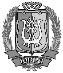 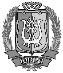 ДОКУМЕНТ ПОДПИСАНЭЛЕКТРОННОЙ ПОДПИСЬЮСертификат  [Номер сертификата 1]Владелец [Владелец сертификата 1]Действителен с [ДатаС 1] по [ДатаПо 1]     В.У.Утбанов